ESOGU Faculty of Education Primary Education Department - Preschool Education Program
Course Informatıon Form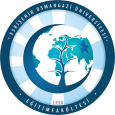 Instructor(s): Assistant Prof. Dr. D. Neslihan BAY                                             Signature: 	                                                                                                                                   Date: SEMESTER SpringCOURSE CODECOURSE NAMEEarly Childhood Literature SEMESTERWEEKLY COURSE PERIODWEEKLY COURSE PERIODWEEKLY COURSE PERIODWEEKLY COURSE PERIODWEEKLY COURSE PERIODWEEKLY COURSE PERIODCOURSE OFCOURSE OFCOURSE OFCOURSE OFCOURSE OFSEMESTERTheoryTheoryPracticeLabratoryLabratoryLabratoryCreditECTSTYPETYPELANGUAGE622000023COMPULSORY (X)  ELECTIVE (  )COMPULSORY (X)  ELECTIVE (  )TurkishCOURSE CATAGORYCOURSE CATAGORYCOURSE CATAGORYCOURSE CATAGORYCOURSE CATAGORYCOURSE CATAGORYCOURSE CATAGORYCOURSE CATAGORYCOURSE CATAGORYCOURSE CATAGORYCOURSE CATAGORYCOURSE CATAGORYBasic ScienceBasic ScienceEducational ScienceEducational ScienceEducational ScienceEducational SciencePreschool Education Program[if it contains considerable design, mark with  () ]Preschool Education Program[if it contains considerable design, mark with  () ]Preschool Education Program[if it contains considerable design, mark with  () ]Preschool Education Program[if it contains considerable design, mark with  () ]Preschool Education Program[if it contains considerable design, mark with  () ]Social Science%25%25%50%50%50%50  %25  %25  %25  %25  %25ASSESSMENT CRITERIAASSESSMENT CRITERIAASSESSMENT CRITERIAASSESSMENT CRITERIAASSESSMENT CRITERIAASSESSMENT CRITERIAASSESSMENT CRITERIAASSESSMENT CRITERIAASSESSMENT CRITERIAASSESSMENT CRITERIAASSESSMENT CRITERIAASSESSMENT CRITERIAMID-TERMMID-TERMMID-TERMMID-TERMMID-TERMEvaluation TypeEvaluation TypeEvaluation TypeEvaluation TypeEvaluation TypeQuantity%MID-TERMMID-TERMMID-TERMMID-TERMMID-TERM Mid-Term Mid-Term Mid-Term Mid-Term Mid-Term130MID-TERMMID-TERMMID-TERMMID-TERMMID-TERMQuizQuizQuizQuizQuizMID-TERMMID-TERMMID-TERMMID-TERMMID-TERMHomeworkHomeworkHomeworkHomeworkHomework130MID-TERMMID-TERMMID-TERMMID-TERMMID-TERMProjectProjectProjectProjectProjectMID-TERMMID-TERMMID-TERMMID-TERMMID-TERMReportReportReportReportReportMID-TERMMID-TERMMID-TERMMID-TERMMID-TERMOthers (………)Others (………)Others (………)Others (………)Others (………)FINAL EXAMFINAL EXAMFINAL EXAMFINAL EXAMFINAL EXAM140PREREQUIEITE(S)PREREQUIEITE(S)PREREQUIEITE(S)PREREQUIEITE(S)PREREQUIEITE(S)-------COURSE DESCRIPTIONCOURSE DESCRIPTIONCOURSE DESCRIPTIONCOURSE DESCRIPTIONCOURSE DESCRIPTIONDuring the course, the general objectives of children's literature, history, literary genres in terms of children's literature, the definition of pre-school children's books, content characteristics of children's books, children's books varieties according to age groups, the physical characteristics of children's books, methods and techniques, waking interest in books and reading in preschool children, practical work in the classroom will be handled.During the course, the general objectives of children's literature, history, literary genres in terms of children's literature, the definition of pre-school children's books, content characteristics of children's books, children's books varieties according to age groups, the physical characteristics of children's books, methods and techniques, waking interest in books and reading in preschool children, practical work in the classroom will be handled.During the course, the general objectives of children's literature, history, literary genres in terms of children's literature, the definition of pre-school children's books, content characteristics of children's books, children's books varieties according to age groups, the physical characteristics of children's books, methods and techniques, waking interest in books and reading in preschool children, practical work in the classroom will be handled.During the course, the general objectives of children's literature, history, literary genres in terms of children's literature, the definition of pre-school children's books, content characteristics of children's books, children's books varieties according to age groups, the physical characteristics of children's books, methods and techniques, waking interest in books and reading in preschool children, practical work in the classroom will be handled.During the course, the general objectives of children's literature, history, literary genres in terms of children's literature, the definition of pre-school children's books, content characteristics of children's books, children's books varieties according to age groups, the physical characteristics of children's books, methods and techniques, waking interest in books and reading in preschool children, practical work in the classroom will be handled.During the course, the general objectives of children's literature, history, literary genres in terms of children's literature, the definition of pre-school children's books, content characteristics of children's books, children's books varieties according to age groups, the physical characteristics of children's books, methods and techniques, waking interest in books and reading in preschool children, practical work in the classroom will be handled.During the course, the general objectives of children's literature, history, literary genres in terms of children's literature, the definition of pre-school children's books, content characteristics of children's books, children's books varieties according to age groups, the physical characteristics of children's books, methods and techniques, waking interest in books and reading in preschool children, practical work in the classroom will be handled.COURSE OBJECTIVESCOURSE OBJECTIVESCOURSE OBJECTIVESCOURSE OBJECTIVESCOURSE OBJECTIVESLearning of child’s literature, child literature peculiarity and reading story to child and story writing.Learning of child’s literature, child literature peculiarity and reading story to child and story writing.Learning of child’s literature, child literature peculiarity and reading story to child and story writing.Learning of child’s literature, child literature peculiarity and reading story to child and story writing.Learning of child’s literature, child literature peculiarity and reading story to child and story writing.Learning of child’s literature, child literature peculiarity and reading story to child and story writing.Learning of child’s literature, child literature peculiarity and reading story to child and story writing.ADDITIVE OF COURSE TO APPLY PROFESSIONAL EDUATIONADDITIVE OF COURSE TO APPLY PROFESSIONAL EDUATIONADDITIVE OF COURSE TO APPLY PROFESSIONAL EDUATIONADDITIVE OF COURSE TO APPLY PROFESSIONAL EDUATIONADDITIVE OF COURSE TO APPLY PROFESSIONAL EDUATIONCOURSE OUTCOMESCOURSE OUTCOMESCOURSE OUTCOMESCOURSE OUTCOMESCOURSE OUTCOMESLearning of child’s literature, chıld literature peculiarity and reading story to child and story writing.Learning of child’s literature, chıld literature peculiarity and reading story to child and story writing.Learning of child’s literature, chıld literature peculiarity and reading story to child and story writing.Learning of child’s literature, chıld literature peculiarity and reading story to child and story writing.Learning of child’s literature, chıld literature peculiarity and reading story to child and story writing.Learning of child’s literature, chıld literature peculiarity and reading story to child and story writing.Learning of child’s literature, chıld literature peculiarity and reading story to child and story writing.TEXTBOOKTEXTBOOKTEXTBOOKTEXTBOOKTEXTBOOKOğuzkan, A.F. (2013). Çocuk edebiyatı (10. Baskı). Ankara: Anı Yayıncılık.Oğuzkan, A.F. (2013). Çocuk edebiyatı (10. Baskı). Ankara: Anı Yayıncılık.Oğuzkan, A.F. (2013). Çocuk edebiyatı (10. Baskı). Ankara: Anı Yayıncılık.Oğuzkan, A.F. (2013). Çocuk edebiyatı (10. Baskı). Ankara: Anı Yayıncılık.Oğuzkan, A.F. (2013). Çocuk edebiyatı (10. Baskı). Ankara: Anı Yayıncılık.Oğuzkan, A.F. (2013). Çocuk edebiyatı (10. Baskı). Ankara: Anı Yayıncılık.Oğuzkan, A.F. (2013). Çocuk edebiyatı (10. Baskı). Ankara: Anı Yayıncılık.OTHER REFERENCESOTHER REFERENCESOTHER REFERENCESOTHER REFERENCESOTHER REFERENCESGönen, M. (Ed.).  (2017). Çocuk edebiyatı (4. Baskı). Ankara: Eğiten KitapNas, R. (2002). Örneklerle çocuk edebiyatı. İstanbul: Ezgi Kitapevi Yayınları. Gönen, M. (Ed.).  (2017). Çocuk edebiyatı (4. Baskı). Ankara: Eğiten KitapNas, R. (2002). Örneklerle çocuk edebiyatı. İstanbul: Ezgi Kitapevi Yayınları. Gönen, M. (Ed.).  (2017). Çocuk edebiyatı (4. Baskı). Ankara: Eğiten KitapNas, R. (2002). Örneklerle çocuk edebiyatı. İstanbul: Ezgi Kitapevi Yayınları. Gönen, M. (Ed.).  (2017). Çocuk edebiyatı (4. Baskı). Ankara: Eğiten KitapNas, R. (2002). Örneklerle çocuk edebiyatı. İstanbul: Ezgi Kitapevi Yayınları. Gönen, M. (Ed.).  (2017). Çocuk edebiyatı (4. Baskı). Ankara: Eğiten KitapNas, R. (2002). Örneklerle çocuk edebiyatı. İstanbul: Ezgi Kitapevi Yayınları. Gönen, M. (Ed.).  (2017). Çocuk edebiyatı (4. Baskı). Ankara: Eğiten KitapNas, R. (2002). Örneklerle çocuk edebiyatı. İstanbul: Ezgi Kitapevi Yayınları. Gönen, M. (Ed.).  (2017). Çocuk edebiyatı (4. Baskı). Ankara: Eğiten KitapNas, R. (2002). Örneklerle çocuk edebiyatı. İstanbul: Ezgi Kitapevi Yayınları. TOOLS AND EQUIPMENTS REQUIREDTOOLS AND EQUIPMENTS REQUIREDTOOLS AND EQUIPMENTS REQUIREDTOOLS AND EQUIPMENTS REQUIREDTOOLS AND EQUIPMENTS REQUIREDCOURSE SYLLABUSCOURSE SYLLABUSWEEKTOPICS 1Description of child’s literature, its importance and its history, objectives of child’s literature, at childhood, books and subject early was interested of children Phases of language development and relations with child’s literature language 2Description of child’s literature, its importance and its history, objectives of child’s literature, at childhood, books and subject early was interested of children Phases of language development and relations with child’s literature language 3Development, using literacy child’s education. Peculiarity of child’s book at preschool, techniques of residing to child 4Development, using literacy child’s education. Peculiarity of child’s book at preschool, techniques of residing to child 5Examining of child’s books Examining of child’s books Examining of child’s books 6Midterm exam Book choice of children 7-8Midterm exam9Tale, story and ist description and ist peculiarity 10Story writing 11Story writing 12Story writing 13Story writing 14Story writing 15-16Final ExamNOPROGRAM OUTCOMES321Be able to use Turkish language suitable for rules, effectively and properly, and to communicate effectively with students. XBecomes a teacher who believes in principles and reforms of Atatürk, believes in democracy and the rule of law, aware of Turkish national, spiritual, moral and cultural values, and shows awareness of them in teaching profession.XHave pedagogical knowledge about his/her profession area, knowing contemporary teaching methods and techniques, methods of measurement and evaluation and applies them.XBe able to use materials, information technology and communication technology  for required preschool education .XRecognizes the pre-school education institutions, refers to the characteristics, have knowledge about features of preschool teachers. X Be able to follow current national and international development about preschool education field.XBe able to take responsibility individually and as a member of group to solve the problems faced in practice of preschool education field.XBe able to have knowledge and information about the management in preschool education institutionsXBe able to design learning envoriments support individual and collaborative according children's development and cultural characteristics.  XBe able to collaborate with families, communities, and other individuals and to contribute to children's development and learning.  XBe able to use multiple tools and methods of early childhood assessments to continuously monitor and document children’s progress and to guide instruction.XBe able to  prepare an implemention training plans according children's development characteristic , interests, needs, environmental and cultural features.  XBe able to  to explain aims, principles, vision, mission, structure and functioning of Turkish education system, classroom management approaches and concepts related to education.XAcquire modern knowledge and practice skills about preschool education and child development.XHave knowledge about children’s cognitive, psycho-social, emotional, moral , language development, self-care skills, sexual development and physical properties in the preschool period. XHave knowledge physiological and anatomical characteristics of preschool children and can evaluate them with the characteristics of physical development.XBe able to prepare an implemention the different activities, such as science mathematics, music, games, art, drama, Turkish language and literacy preparation, that support pre-school education.XBe able to  recognize children who develop differently, to understand the characteristics of these children and be able to introduce special practices to support them both at home and school.XFollows innovations in educational technology, applies these innovations in the classroom environment. XProvides individual and professional development by having lifelong learning awareness and learns learning to learn.XReaches knowledge about her/his profession area by using a foreign language at a basic level.XBe able to  recognize the general characteristics of parents who have children in the preschool period as well as the children's needs in health, nutrition, education, and be able to use basic first aid skills.X1:None. 2:Partially contribution. 3: Completely contribution.1:None. 2:Partially contribution. 3: Completely contribution.1:None. 2:Partially contribution. 3: Completely contribution.1:None. 2:Partially contribution. 3: Completely contribution.1:None. 2:Partially contribution. 3: Completely contribution.